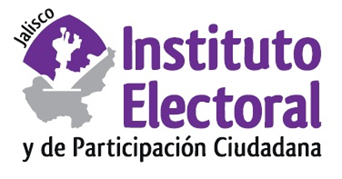 Cuarta sesión extraordinaria de la Comisión de Quejas y DenunciasFecha: miércoles 25 de noviembre de 2020Hora: 19:45 horasLugar: VideoconferenciaOrden del día:Presentación y, en su caso, aprobación del orden del día.Análisis, discusión y, en su caso, aprobación del proyecto de resolución de la Comisión de Quejas y Denuncias del Instituto Electoral y de Participación Ciudadana del Estado de Jalisco, respecto de las medidas cautelares a que hubiere lugar, formuladas por las ciudadanas Rosa Mireya Flores Ramos y Brenda Alejandra Romo Sánchez, dentro del procedimiento sancionador especial identificado con el número de expediente PSE-QUEJA-004/2020. 